Памятка для родителейпо проведению речевых упражненийв домашних условияхИГРАЕМ ДОМААРТИКУЛЯЦИОННАЯГИМНАСТИКА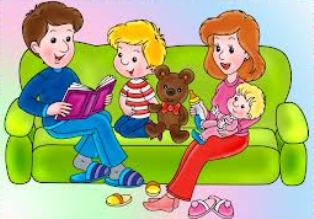 Речь отца, матери и всех членов семьи-это первый образец, кому подражает ребёнок. Родители! Вы - первые учителя родного языка для своего ребёнка! Семья – первая школа!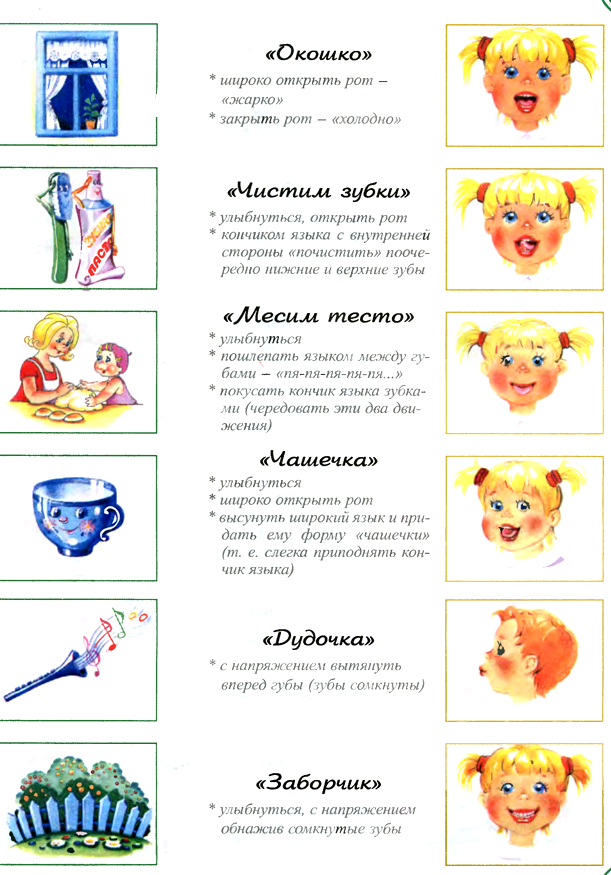 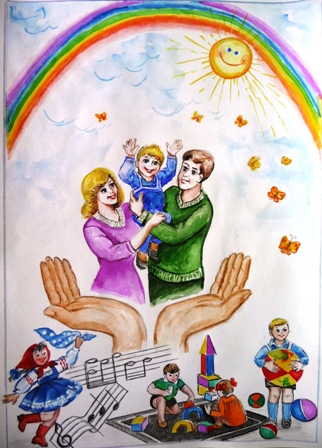 «Культурное  воспитание ребёнка должно начинаться очень рано, когда ребёнку очень далеко до грамотности , когда он научился хорошо видеть, слышать и кое-что говорить…»                                                         А. С. Макаренко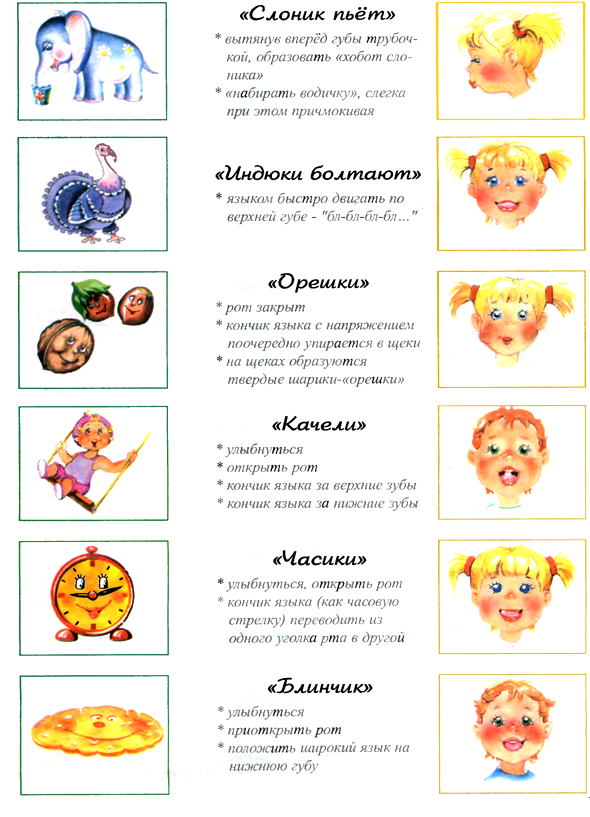                                  Подготовила: Запасник Е.Н., воспитательгруппы № 3 «Сказка»